МУНИЦИПАЛЬНОЕ БЮДЖЕТНОЕ ДОШКОЛЬНОЕ ОБРАЗОВАТЕЛЬНОЕ 
УЧРЕЖДЕНИЕ «ДЕТСКИЙ САД №23 ст. АРХОНСКАЯ» 
МО – ПРИГОРОДНЫЙ РАЙОН РСО – АЛАНИЯ363120, ст. Архонская, ул. Ворошилова, 44 т.8 (867-39) 3-12-79 e-mail:tchernitzkaja.ds23@yandex.ru                                                                                                                                                               УтверждаюЗаведующий МБДОУ
«Детский сад №23 ст. Архонская»_________Л.В.Черницкая                                    Подготовила и правила: воспитатель Петрина Н.Н.Конспект занятия «Закаливание и бодрящая гимнастика после сна в старшей группе»                                            Подготовила и правила: воспитатель Петрина Н.Н.Цель: Обеспечение естественного перехода от расслабленного состояния сна к состоянию бодрствования.Задачи:1. Содействовать гармоничному физическому развитию детей.2. Способствовать сохранению и укреплению физического и психического здоровья детей.3. Создать атмосферу эмоционального благополучия.Под мелодичную тихую музыку дети постепенно просыпаются.1 Пробуждение.Воспитатель: Приветствует проснувшихся детей, читает потешку«Вот и проснулись…»Вот и проснулись! Где были? В сказке!Выспались щечки, выспались глазки,Выспались ручки, выспались ножки…Будут играть, бежать по дорожке.2. Комплекс «Гимнастика в постели»1. «Потягивание»И.п. – лежа на спине, руки поднять вверх и опустить на постель за головой, глаза закрыты; потянуться одновременно и руками и ногами, растягивая позвоночник (30 сек)2.  «Отдыхаем».  И.п. – лежа на животе с опорой на локти, ладони под подбородком; поочередно сгибать и разгибать ноги в коленях (4 раза)3. «Умываемся»И.п. – сидя в постели ноги скрестно; быстро растереть свои ладошки до появления тепла, затем теплыми ладонями «умыть лицо»12. Упражнения возле кровати.Дыхательные упражнения1. «Вырасти большой»И.п. - Встать прямо, ноги вместе, хорошо потянуться, подняться на носки, вздохнуть, опустить руки, встать на всю ступню, выдохнуть со звуком «у- у- х» (4 раза)2. «Послушай свое дыхание»И.п. - Встать прямо, ноги вместе .Прислушаться к своему дыханию, дышать ровно и спокойно.3.  «Гуси летят»Медленная ходьба в течение одной- двух минут, поднять руки в стороны – вдох, руки вниз – выдох, произносить « у – у - у» (4 раза)Самомассаж1. Ставим пальчики между бровей, нашли выпуклые точки и указательными пальчиками по часовой стрелки массируем наши точки 3-4 раза2. Переходим к следующему упражнению, находим точки, где расположены крылья носа, и указательными пальчиками, делаем массаж, 3-4 раза3. следующие упражнение, посмотрит на свой большой палец, давайте его согнем и мы увидим бугорочек, указательным пальчиком по часовой стрелке надавливаем на эту точку, 3-4 раза4. теперь найдем наши ушки, возьмемся за мочки ушей и потянем их, и бросим.4. Профилактика плоскостопия.Ходьба по массажным коврикам (движение выполняем на массажных ковриках. )Через мостик» ( по ребристой доске).«Рижский»  метод закаливания. Для данного метода закаливания используется три дорожки: резиновый коврик с шипами накрытые пеленкой, смоченной10% раствором поваренной соли. Другая пеленка в чистой воде такой же t. Третья дорожка остается сухой. Дорожки выстилаются на полу в следующей последовательности: "соленая" дорожка, дорожка, смоченная обычной водой и сухая.2     Подтягивание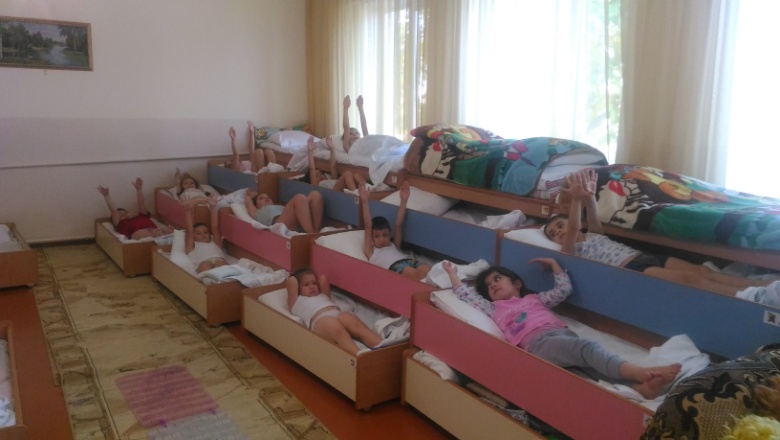                                Отдыхаем      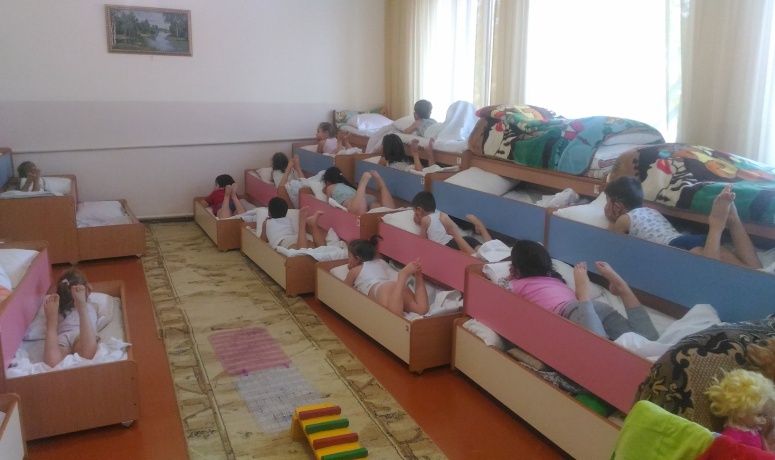  Умываемся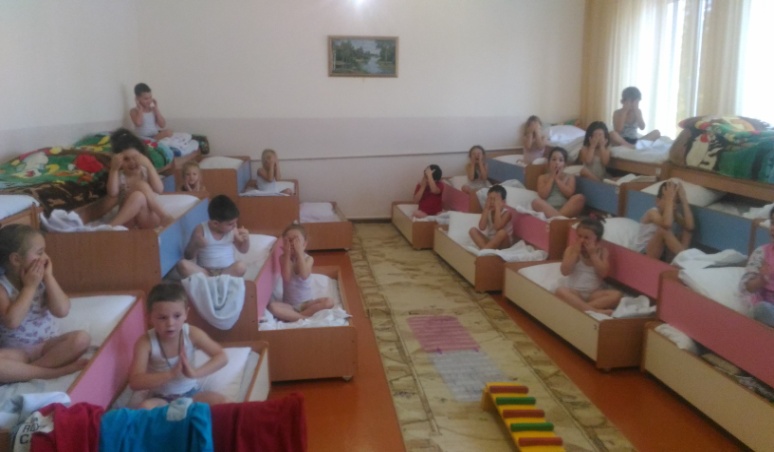  Самомассаж 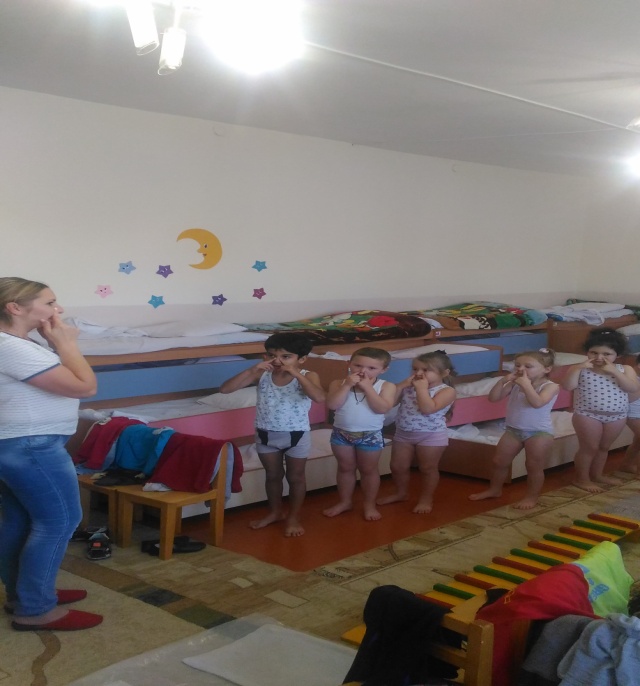 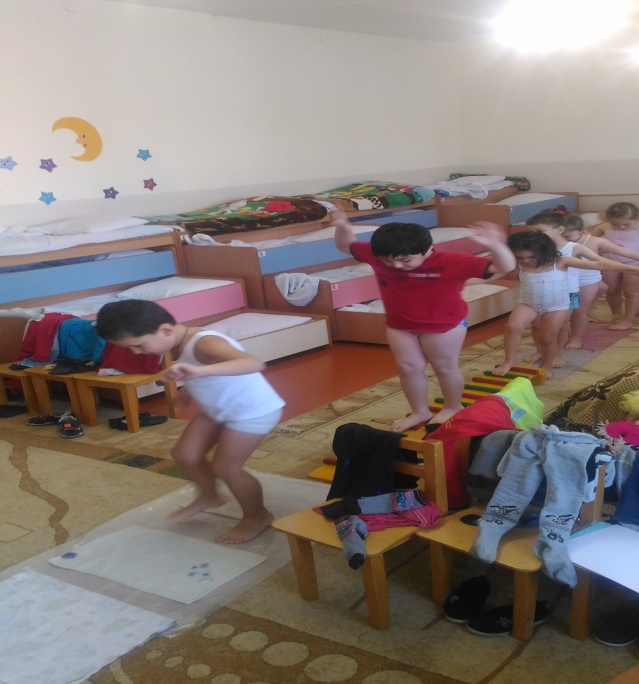 Рижский метод закаливания. «Соленые дорожки»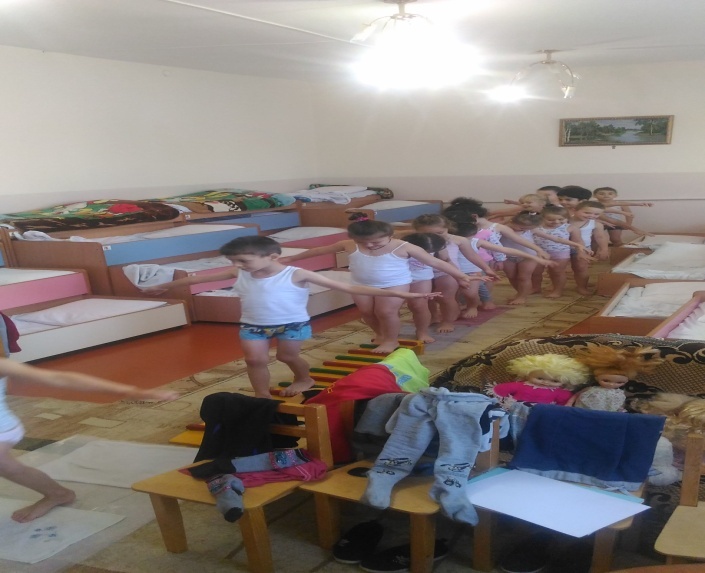 